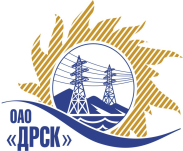 Открытое акционерное общество«Дальневосточная распределительная сетевая  компания»(ОАО «ДРСК»)Организатор (Заказчик) закупки – ОАО «Дальневосточная распределительная сетевая компания» (далее – ОАО «ДРСК») (Почтовый адрес: 675000, Амурская обл., г. Благовещенск, ул. Шевченко, 28, тел. 8 (4162) 397-242)Представитель Организатора: технический секретарь Закупочной комиссии Чувашова Ольга Викторовна, специалист 1 категории отдела конкурсных закупок, тел. 8 (4162) 397-242,  e-mail:okzt1@drsk.ru Способ и предмет закупки: открытый электронный запрос предложений (b2b-energo.ru):  Замена измерительных трансформаторов тока и напряжения филиала ХЭС.  Участники закупки: Участвовать в закупке могут любые заинтересованные лица.Проведение закупки с использованием функционала электронной торговой площадки: Электронная торговая площадка на Интернет-сайте информационно-аналитической и торговой системы «Рынок продукции, услуг и технологий для электроэнергетики» по адресу - www.b2b-energo.ru. (далее - ЭТП).Количество объема выполняемых работ: «В соответствии с Документацией о закупке (приложение 1 – техническое задание)».Место выполнения работ:  «В соответствии с Документацией о закупке (приложение 1 – техническое задание)».Условия договора: «В соответствии с Документацией о закупке (приложение 2 – проект договора)».Начальная (максимальная) цена договора: 3 600 000,00 руб. без учета НДС; 4 248 000,00 руб. с учетом НДС. Начальная (предельная) цена договора включает все расходы по выполнению работ, все налоги (кроме НДС) и прочие сопутствующие затраты, обязательные платежи, связанные с выполнением работ, а также – все скидки, предлагаемые Участником. Срок предоставления Документации о закупке: с 23.04.2015 по 05.05.2015.Место подачи предложений на участие в закупке (адрес): через функционал ЭТП - www.b2b-energo.ru.  Порядок предоставления Документации о закупке: Документация по закупке размещена на сайте в информационно-телекоммуникационной сети «Интернет» www.zakupki.gov.ru  (далее – «Официальный сайт») копия ее бесплатно предоставляется в электронном виде всем заинтересованным лицам, зарегистрированным на ЭТП, через функционал ЭТП и дополнительно может быть предоставлена любому лицу по его письменному запросу. Иные публикации не являются официальными и не влекут для Организатора запроса предложения никаких последствий.Размер, порядок и сроки внесения платы, взимаемой заказчиком за предоставление Документации:  «не взимается».Обеспечение исполнения обязательств Участника закупки: не требуетсяТребования к участникам: «Требования к участникам приведены в Документации о закупке»Сведения о дате начала и окончания приема предложений, месте и порядке их представления Участниками: Дата начала подачи предложений на участие в закупке: «23» апреля 2015 года.  Дата окончания приема предложений на участие в закупке: 14:00 часов местного (Благовещенского) времени (08:00 часов Московского времени) «05» мая 2015 годаДата, время и место вскрытия конвертов с предложениями на участие в закупке: 14:00 часов местного (Благовещенского) времени (08:00 часов Московского времени) «06» мая2015 годаДата, время и место рассмотрения предложений: Предполагается, что рассмотрение предложений участников закупки будет осуществлено в срок до 29.05.2015 г. по адресу Организатора. Организатор вправе, при необходимости, изменить данный срокДата, время и место подведения итогов: Предполагается, что подведение итогов  закупки будет осуществлено в ОАО «ДРСК»  до 12.06.2015 г. Организатор вправе, при необходимости, изменить данный срок.Организатор запроса предложений оставляет за собой право предоставить Участникам возможность добровольно повысить предпочтительность их предложений путем снижения первоначальной (указанной в предложении) цены (переторжка), при условии сохранения остальных положений предложения без изменений.Организатор закупки имеет право отказаться от проведения закупки в любой момент, не неся никакой ответственности перед Участниками закупки или третьими лицами, которым такое действие может принести убытки. Организатор закупки незамедлительно уведомляет всех Участников закупки об отказе от проведения закупки посредством размещения информации на Официальном сайте.Подробное описание закупаемой продукции и условий Договора, а также процедур закупки содержится в документации по закупке, которая размещена на Официальном сайте и является неотъемлемым приложением к данному извещению.Председатель  Закупочнойкомиссии ОАО «ДРСК» 2 уровня                                                    В.А.Юхимук Чувашова О.В.(416-2) 397-242okzt1@drsk.ruИЗВЕЩЕНИЕ О ПРОВЕДЕНИИ ОТКРЫТОГО ЭЛЕКТРОННОГО 
ЗАПРОСА ПРЕДЛОЖЕНИЙ  (b2b-energo.ru)закупка 833 раздел 2.2.1.№  431/УТПиР«20» апреля 2015